		Dipartimento di Economia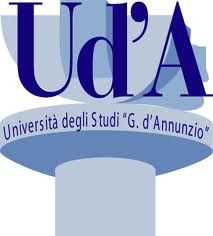     V.le Pindaro, n. 42 - 65127 PESCARAe-mail: dipartimento.economia@pec.unich.itMOD. ARICHIESTA ATTRIBUZIONE INCENTIVO ALLA PARTECIPAZIONE AL BANDO ERASMUS 2023/2024 PER GLI STUDENTI DEL DIPARTIMENTO DI ECONOMIA Il/la sottoscritto/a....................................., nato/a a.....................il ……………..., studente presso l’Università degli Studi G. D’Annunzio Chieti-Pescara, iscritto al .................del Corso di  Studi in ……………………………………………….RICHIEDEl’attribuzione dell’incentivo alla partecipazione al Bando Erasmus 2023-2024 previsto dalla delibera del Consiglio di Dipartimento di Economia nella riunione del 23 febbraio 2023. Il sottoscritto DICHIARA□ Di essere risultato vincitore del Bando Erasmus 2023-2024;
□ Di aver effettuato una mobilità di almeno tre mesi;
□ Di aver conseguito almeno 12CFU curriculari presso la sede estera; Luogo e Data
………………….., ............................ 									FIRMA 